Praktikum. Protokollid.Kerberose protokoll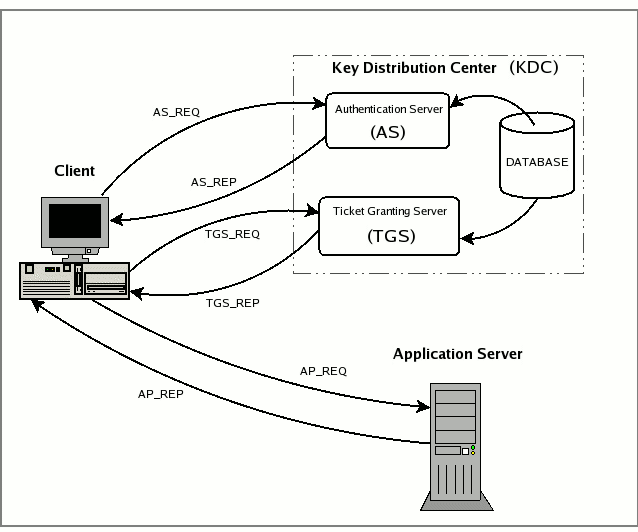 Joonis .  http://www.kerberos.org/software/tutorial.htmlKasutades oma eesnime moodustage oma ID formaadis user@REALM, näide: joe@ORIONSPORTS.COM  Olgu KUser võtmeks (sümmeetriline võti suhtlemiseks AS serveriga) Sinu perekonnanimi:Olgu vajalik teenus ftp@lin2.tlu.ee, Sinu IP number (vaata ipconfig):Klient saadab serverisse AS järgmised asjad: oma identifikaator (user ID), teenuse ID, teenuse IP number, kestvuse aeg. Andmed ei ole krüpteeritud. AS_REQ = ( PrincipalClient , PrincipalService , IP_list , Lifetime )AS_REP = { PrincipalService , Timestamp , Lifetime , SKTGS }KUser { TGT }KTGSTGT = ( PrincipalClient , krbtgt/REALM@REALM , IP_list , Timestamp , Lifetime , SKTGS ), kusSKTGS – sessiooni võti kliendi ja TGS suhtlemiseks, olgu selleks 128 bitine juhuarv:KTGS – sümmeetriline võti AS ja TGS serveritevaheliseks suhtlemiseks, olgu selleks sõnast Tallinna Ylikool moodustatud 128 bitine võti:Põhjalik spetsifikatsioon asub aadressil: http://tools.ietf.org/html/rfc4121Olgu tegu versiooniga, mis kasutab krüpteerimiseks AES algoritmi.Moodustame sõnumid ja krüpteerime neid kasutades online abivahendit http://www.tools4noobs.com/online_tools/encrypt/ TGT sõnum:TGT krüpteeritud kujul:Sõnum, mis on moodustatud andmetest PrincipalService , Timestamp , Lifetime , SKTGS:Krüpteeritud kujul:TGS_REQAuthenticator = { PrincipalClient , Timestamp }SKTGSTGS_REQ = ( PrincipalService , Lifetime , Authenticator) { TGT }KTGSSõnum Authenticator:Krüpteeritud kujul:Sõnum TGS_REQ tervikuna:TGS_REPTService = ( PrincipalClient , PrincipalService , IP_list , Timestamp , Lifetime , SKService )TGS_REP = { PrincipalService , Timestamp , Lifetime , SKService }SKTGS { TService }KServiceKus SKService  on sessiooni võti, juhuarv, 128 bitine:Timestamp (date and time (of the KDC)):The timestamps used in Kerberos are encoded as GeneralizedTimes(http://en.wikipedia.org/wiki/GeneralizedTime ).  An   encoding shall specify the UTC time zone (Z) and shall not include  any fractional portions of the seconds.  It further shall not include  any separators.  Example: The only valid format for UTC time 6   minutes, 27 seconds after 9 pm on 6 November 1985 is 19851106210627Z.AP_REQAuthenticator = { PrincipalClient , Timestamp }SKService AP_REQ = Authenticator { TService }KServiceAuthenticator krüpteerimata:Krüpteeritud kujul